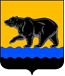 ГЛАВА ГОРОДА НЕФТЕЮГАНСКАПОСТАНОВЛЕНИЕ    от ___________								№ _________г.НефтеюганскО признании утратившим силу постановления главы города Нефтеюганска от 23.04.2014 № 39-П «Об утверждении квалификационных требований для замещения должностей муниципальной службы в Думе города и Счётной палате города Нефтеюганска, а также квалификационных требований к профессиональным знаниям и навыкам, необходимым для замещения должностей муниципальной службы в Думе города и Счётной палате города Нефтеюганска»По результатам мониторинга правоприменения муниципальных правовых актов города Нефтеюганска, в соответствии  с Уставом города Нефтеюганска, постановлением главы города Нефтеюганска от 23.11.2016 № 8 «Об утверждении Положения о порядке внесения проектов муниципальных правовых актов главы города Нефтеюганска» постановляю:1.Признать утратившим силу постановление главы города Нефтеюганска от 23.04.2014 № 39-П «Об утверждении квалификационных требований для замещения должностей муниципальной службы в Думе города и Счётной палате города Нефтеюганска, а также квалификационных требований к профессиональным знаниям и навыкам, необходимым для замещения должностей муниципальной службы в Думе города и Счётной палате города Нефтеюганска».2.Обнародовать (опубликовать) постановление в газете «Здравствуйте, нефтеюганцы!».3.Директору департамента по делам администрации города С.И.Нечаевой постановление разместить на официальном сайте органов местного самоуправления города Нефтеюганска в сети Интернет.4.Постановление вступает в силу после его официального опубликования.Глава города Нефтеюганска       					           С.Ю.ДегтяревСогласованиепроекта постановления главы города«О признании утратившим силу постановление главы города Нефтеюганска от 23.04.2014 № 39-П «Об утверждении квалификационных требований для замещения должностей муниципальной службы в Думе города и Счётной палате города Нефтеюганска, а также квалификационных требований к профессиональным знаниям и навыкам, необходимым для замещения должностей муниципальной службы в Думе города и Счётной палате города Нефтеюганска»2.Проект разработан: начальником аналитического отдела юридическо-правового управления администрации города А.О.Крошкой.Тел.: 23 77 69.3.Примечание (замечания):4.Рассылка:Отдел муниципальной службы и кадровИАО ДДА.1.Визы:Директор департамента по делам администрацииС.И.НечаеваИсполняющий обязанности начальника юридическо-правового управления  Ж.Г.Лукиянчикова